                   Jesus said to her, “I am the resurrection and the life. The one who believes in me will live, even though they die…  						   				John 11.25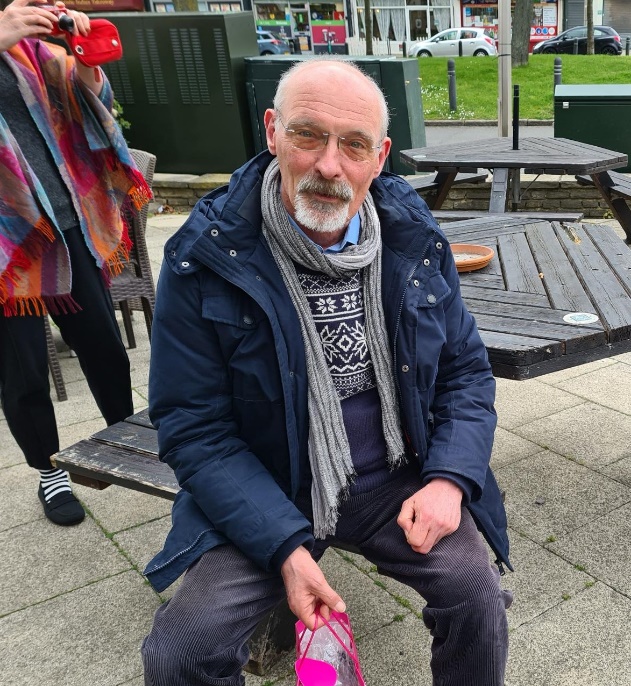 MARtin braY19 march 1959 – 28 aPril 2023The funeral will take place onFriday 5 May at 2.30pmatChrist Church, Lille14 rue Lydéric, 59800 Lillefollowed by the burial at Mons-en-Baroeul cemetery (2 rue Jean Jaurès, Villeneuve d’Ascq)Please do not bring flowers.If you would like to make a gift in memory of Martin, donations will be divided between Tear Fund, the French Protestant Church in Lille-Fives and the Lille Anglican Solidarity Fund. 